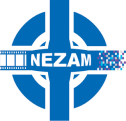 شرکت نظام  	                                                                                                                                                تاریخ:	فرم تقاضای استخدامنام :		نام خانوادگی:				شماره شناسنامه:نام پدر:	محل تولد:				تاریخ تولد:وضعیت تاهل:	تعداد افراد تحت تکفل:			وضعیت خدمت نظام وظیفه:میزان تحصیلات و رشته تحصیلی:						نام محل تحصیل:محل اخذ مدرک تحصیلی (شهر):آدرس محل سکونت:تلفن تماس:از چه طریقی معرفی شده اید؟چند سال سابقه کاری دارید و درکجا فعالیت می نمودید؟به کدامیک از زبانهای خارجی آشنایی دارید ؟ با کدام نرم افزار های کامپیوتری (Office  ) آشنا هستید و چه مقدار تسلط دارید ؟میزان حقوق درخواستی خود را ذکر کنید؟اینجانب ....................................... صحت اطلاعات فوق را تایید میکنم و در صورت نیاز مدارک لازم را ارائه خواهم کرد .         امضاء متقاضیلطفا این فرم را به آدرس ایمیل Job@nezamcorp.com ویا شماره فکس 02188410539 ارسال نمایید.